PASTORAL COLEGIO INTEGRADO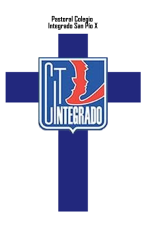 SAN PÍO X TALCAINSCRIPCIÓN PREPARACIÓN AL SACRAMENTO DE LA  CONFIRMACIÓNDATOS DEL JOVENNombre: _______________________________________________ Curso: _____________Teléfono de Contacto: _____________________  Correo electrónico:_____________________________Fecha de Nacimiento: ___________________ edad actual: ________años.Bautizado:    SI    NOHice mi Primera Comunión: SI   NO Domicilio: _________________________________________________________________PASTORAL COLEGIO INTEGRADOSAN PÍO X TALCAINSCRIPCIÓN PREPARACIÓN AL SACRAMENTO DE LA  CONFIRMACIÓNDATOS DEL JOVENNombre: _______________________________________________ Curso: _____________Teléfono de Contacto: _____________________  Correo electrónico:_____________________________Fecha de Nacimiento: ___________________ edad actual: ________años.Bautizado:    SI    NOHice mi Primera Comunión: SI   NO Domicilio: _________________________________________________________________